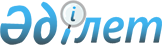 О внесении изменений в постановления Правительства Республики Казахстан от 21 июля 2001 года N 985 и от 11 января 2002 года N 39
					
			Утративший силу
			
			
		
					Постановление Правительства Республики Казахстан от 31 января 2003 года N 115. Утратило силу - постановлением Правительства РК от 15 декабря 2004 года N 1324 (P041324) (вводится в действие с 1.01.2005г.).
      Сноска Утратило силу постановлением Правительства РК от 15.12.2004 № 1324 (вводится в действие с 01.01.2005).
      В целях реализации Указа Президента Республики Казахстан от 29 августа 2002 года N 939 "О внесении изменений в некоторые указы Президента Республики Казахстан" Правительство Республики Казахстан постановляет: 
      1. Внести изменения в следующие постановления Правительства Республики Казахстан: 
      1) в постановление Правительства Республики Казахстан от 21 июля 2001 года N 985 "О лимитах штатной численности аппаратов акимов областей (города республиканского значения, столицы), районов (городов областного значения) и предельном числе заместителей акима области (города республиканского значения, столицы), района (города областного значения)": 
      приложение 1 к указанному постановлению изложить в новой редакции согласно приложению к настоящему постановлению; 
      2) (подпункт утратил силу - постановлением  Правительства Республики Казахстан от 1 апреля 2003 года N 314). 


      3. Настоящее постановление вступает в силу с 1 октября 2002 года. 
      ------------------------------------------------------------------- 
               Область           !   Численность    !    В том числе 
                                 ! аппаратов акимов ! заместителей акима 
                                 !       (ед.)      !        (ед.) 
      ------------------------------------------------------------------- 
      Акмолинская                         69                   4 
      Актюбинская                         66                   4 
      Алматинская                         78                   4 
      Атырауская                          55                   4 
      Западно-Казахстанская               63                   4 
      Жамбылская                          72                   4 
      Карагандинская                      77                   4 
      Костанайская                        73                   4 
      Кызылординская                      62                   4 
      Мангистауская                       47                   4 
      Южно-Казахстанская                  85                   4 
      Павлодарская                        69                   4 
      Северо-Казахстанская                67                   4 
      Восточно-Казахстанская              77                   4 
      г. Алматы                          295                   5 
      г. Астана                          142                   4 
      ------------------------------------------------------------------- 
      Итого:                            1397                  65 
      ------------------------------------------------------------------- 
					© 2012. РГП на ПХВ «Институт законодательства и правовой информации Республики Казахстан» Министерства юстиции Республики Казахстан
				
Премьер-Министр  
Республики Казахстан  Приложение
к постановлению Правительства
Республики Казахстан
от 31 января 2003 года N 115 
Приложение 1
к постановлению Правительства
Республики Казахстан
от 21 июля 2001 года N 985 